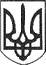 РЕШЕТИЛІВСЬКА МІСЬКА РАДАПОЛТАВСЬКОЇ ОБЛАСТІ(сорок п’ята позачергова сесія восьмого скликання)РІШЕННЯ15 травня 2024 року	м. Решетилівка	№ 1856-45-VIIІПро передачу невитребуваної земельної частки (паю) в оренду ТОВ ,,БУРАТ-АГРО”Керуючись Конституцією України, Земельним кодексом України, законами України ,,Про місцеве самоврядування в Україні”, „Про землеустрій”, ,,Про державний земельний кадастр”, „Про оренду землі”, „Про порядок виділення в натурі (на місцевості) земельних ділянок власникам земельних часток (паїв)”, „Про державну реєстрацію речових прав на нерухоме майно та їх обтяжень”, постановою Кабінету Міністрів України від
03.03.2004 р. № 220 „Про затвердження Типового договору оренди землі”, розглянувши клопотання ТОВ ,,БУРАТ-АГРО”, враховуючи висновки спільних постійних комісій міської ради, Решетилівська міська радаВИРІШИЛА:1. Передати ТОВ ,,БУРАТ-АГРО” в тимчасове користування (оренду), для використання за цільовим призначенням на строк, до дня державної реєстрації права власності на таку земельну ділянку, але не більше чим на 10 (десять) років, земельну ділянку з кадастровим номером 5324283200:00:019:0044, загальною площею 2,4098 га, яка розташована на території Решетилівської міської територіальної громади Полтавського району Полтавської області для ведення товарного сільськогосподарського виробництва.2. Встановити орендну плату за користування земельною ділянкою, зазначеної у пункті 1 цього рішення, у розмірі 12 % (дванадцять відсотків) від нормативної грошової оцінки земельної ділянки.3. Уповноважити міського голову Оксану ДЯДЮНОВУ підписати договір оренди землі з ТОВ ,,БУРАТ-АГРО” на умовах, визначених в пунктах 1, 2.4. Контроль за виконання цього рішення покласти на постійну комісію з питань земельних відносин, екології, житлово-комунального господарства, архітектури, інфраструктури, комунальної власності та приватизації (Захарченко Віталій).Міський голова	Оксана ДЯДЮНОВА